宏指令使用说明
宏指令编写以及调用打开宏指令编辑器
	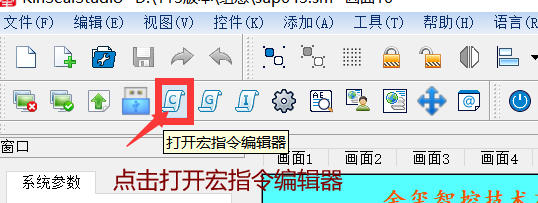 新建一个宏，使用到外部地址时建立变量，LB使用时用LocalBit,LW使用时用LocalWord
	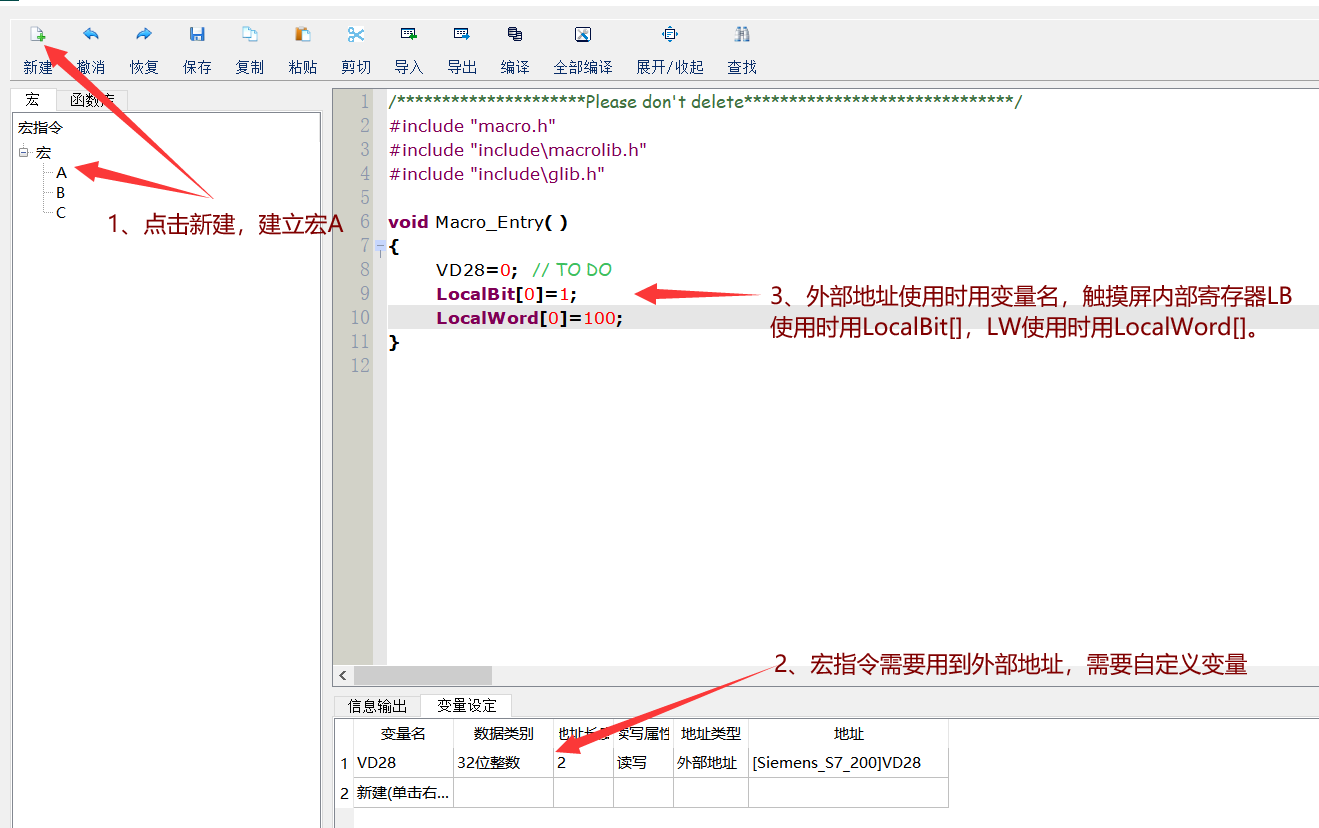 宏指令编写完成后，只写了一个宏指令时点击【编译】，多个宏指令时点击【全部编译】，编译成功后将宏指令编辑器关闭
	


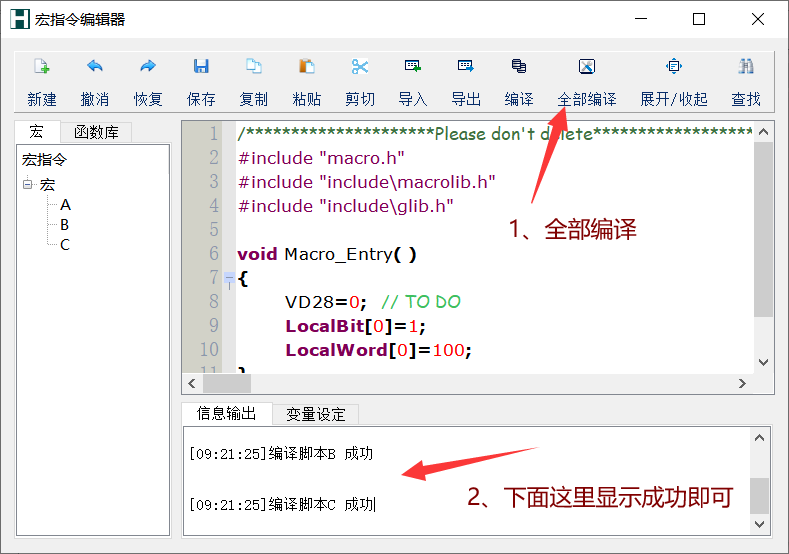 宏指令调用
		Ⅰ 按钮宏：点击按钮之后执行一次，在控件【属性】下面勾选【使用宏】，选择需要执行的宏
		
		Ⅱ 画面宏：在指定画面才执行，画面【属性】新增宏
		
		Ⅲ 全局宏：触摸屏上电后一直在执行，在全局宏调用
		

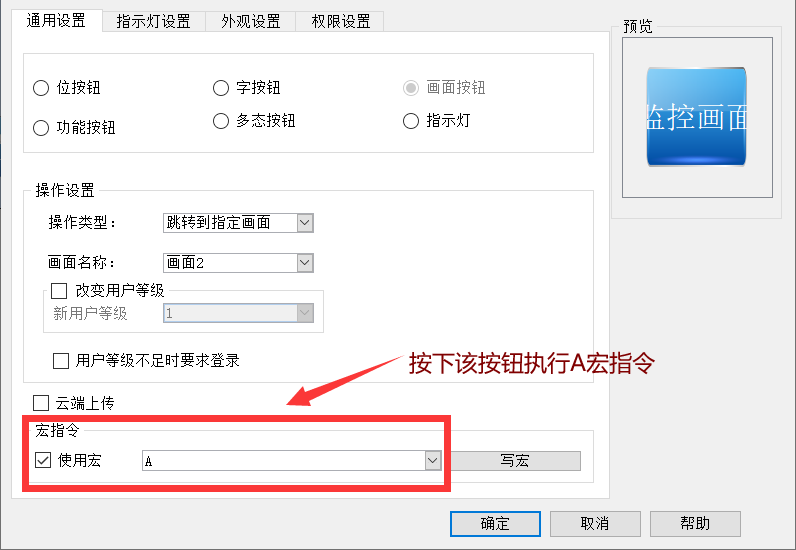 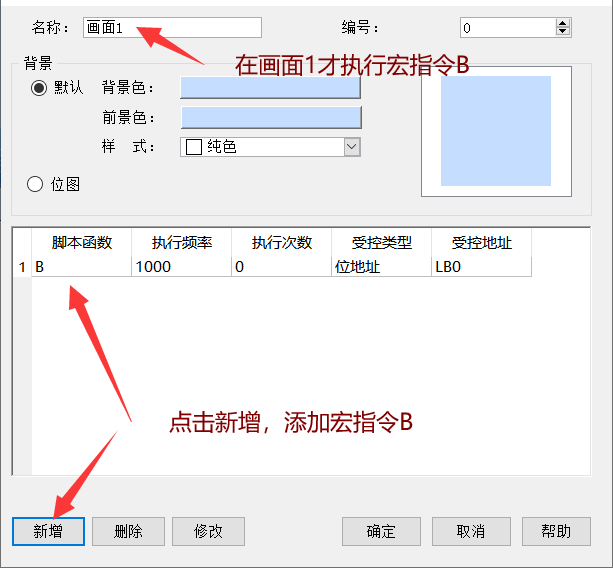 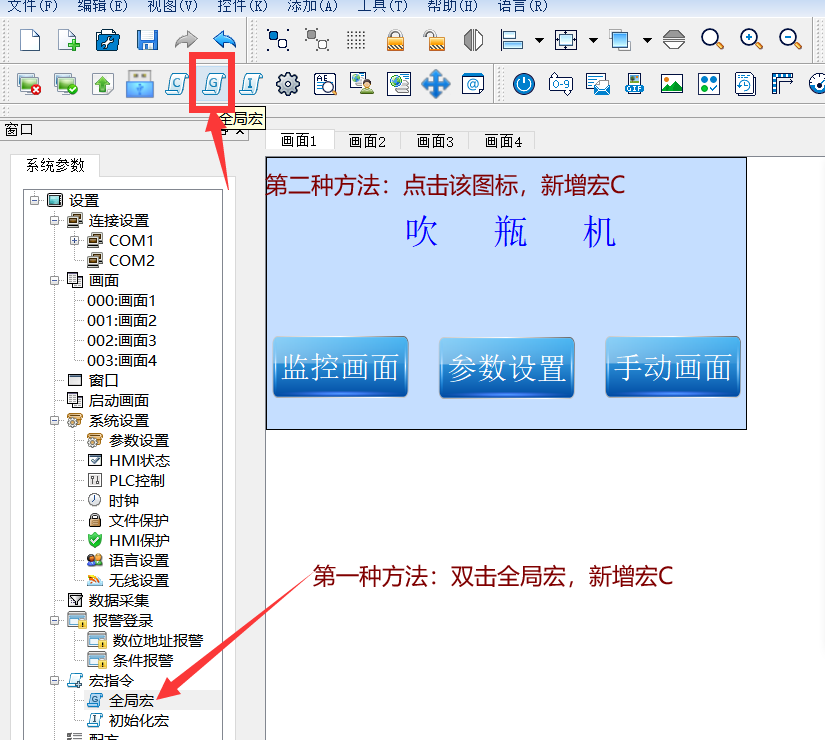 Ⅳ 初始化宏：触摸屏上电后只执行一次，在初始化宏调用
	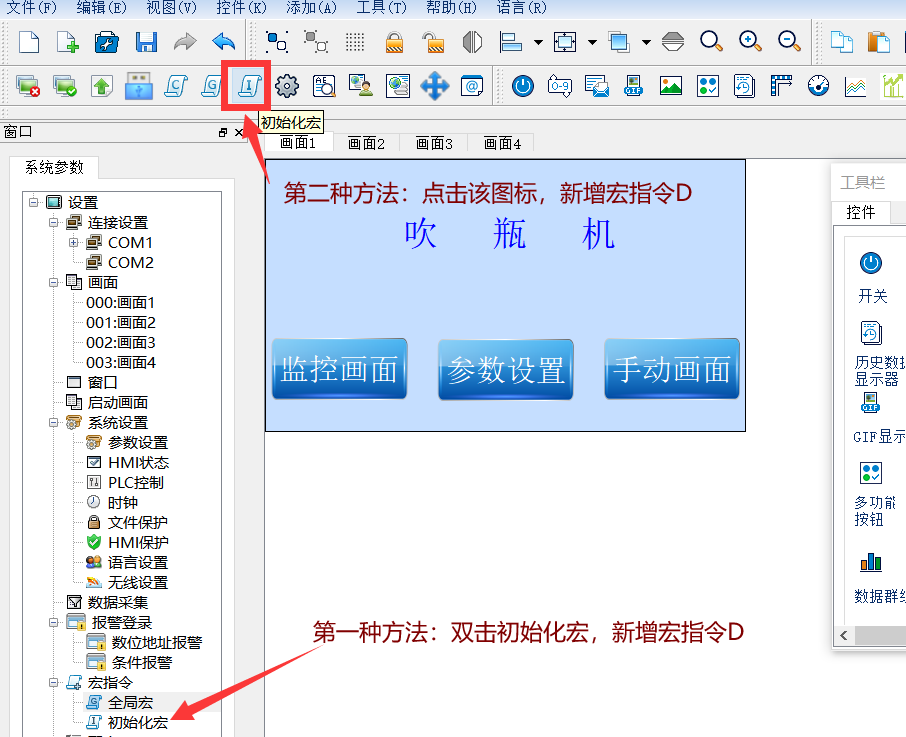 库函数说明三、宏指令案例
注：案例工程组态可在底部附件另存，也可在官网下载官网下载地址：http://www.kinseal.com/download.asp?cd=11&cid=19&bg=xz001：定时功能案例：实现在触摸屏时间达到指定时间后，进行内部地址LB0的地址值反转。新建工程，做一个定时组态，如下图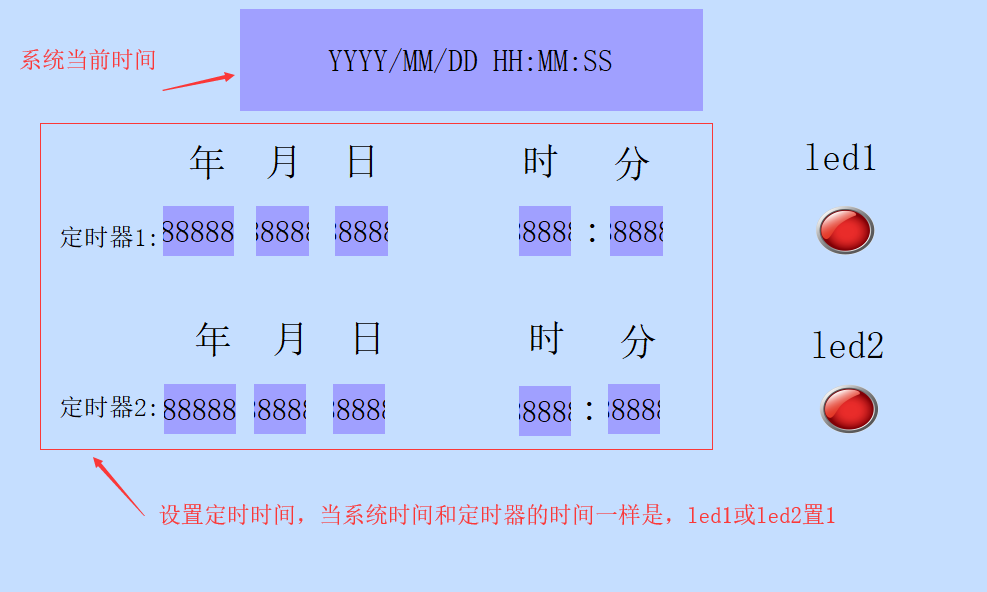 （2）根据组态编辑定时器宏指令作定时判断，当年月日时分和当前时间一样时，指示灯显示为1，反之为0宏指令编辑代码如下；void Macro_Entry( ){// TO DO	int year,month,day,hour,min;		//从内部特定地址中获取当前年、月、日、时、分、秒时间	year = BCD2BIN(LocalWord[3925]);	month = BCD2BIN(LocalWord[3924]);	day = BCD2BIN(LocalWord[3923]);	hour = BCD2BIN(LocalWord[3922]);    min = BCD2BIN(LocalWord[3921]);	//判断第一段定时时间是否到达	if(year == LocalWord[3000] && month == LocalWord[3001] && day == LocalWord[3002] &&\		hour == LocalWord[3003] &&min ==LocalWord[3004] ) 		{			//定时时间到，亮led1；//注：led1是变量名，地址按需要设置			led1 = 1;		}	else		led1 = 0;	//判断第二段定时时间是否到达	if(year == LocalWord[3010] && month == LocalWord[3011] && day == LocalWord[3012] &&\		hour == LocalWord[3013] &&min ==LocalWord[3014] ) 	{		//定时时间到，亮led2；//注：led2是变量名，地址按需要设置		led2 = 1;	}	else		led2 = 0;	}（3）代码编辑完成后点击右上角全部编译，下方提示编译成功时关闭窗口，然后然后在全局宏调用，如下图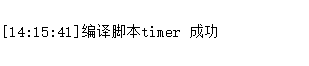 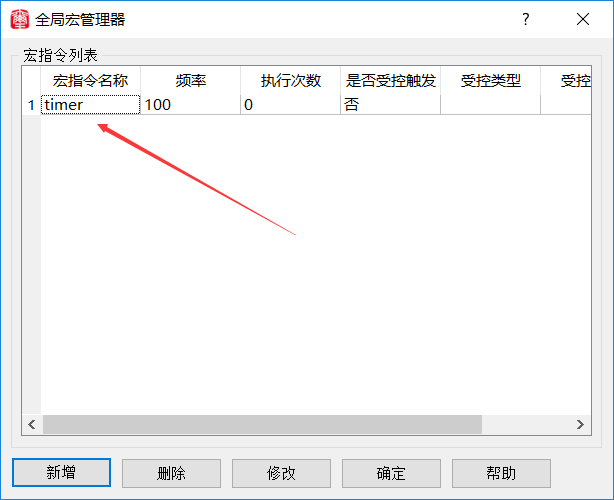 完成后下载组态到触摸屏即可看到定时效果002：计时功能案例：实现触摸屏在达到累计时间后，进行报警提示。新建工程，做一个计时器，如下图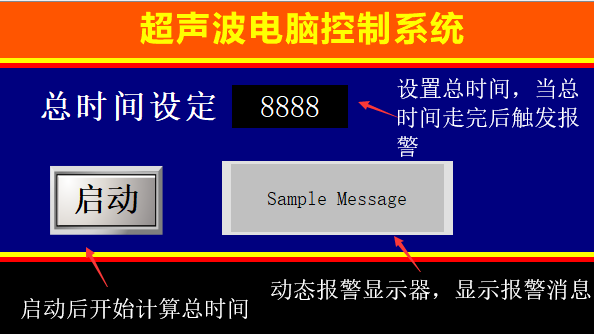 （2）根据组态编辑计时器宏指令作计时判断，设定总时间（单位：秒），当达到计时总时间时触发报警宏指令编辑代码如下；void Macro_Entry( ){   short NowHour,NowSec,NowWeek;		//读取RTC实时时间的秒数	NowSec  = BCD2BIN(LocalWord[3920]);	//启动按钮按下	if((LocalBit[100]==1))       {    	  //如果RTC秒数发生变化，秒数递增记录一秒	  if(NowSec != LocalWord[1])	  {		//计算累计时间		  LocalWord[2]++; 		  //给秒数标志位赋值		   LocalWord[1] = NowSec;		  LocalWord[1010]--; 		  //达到计时总时间		   if((0==LocalWord[1010]))		 {			 //复位启动按钮			LocalBit[100]=0;			 //在数位地址报警中设定了LB[10]作为报警地址			LocalBit[10]=1;		 }	  }    	            }     （3）代码编辑完成后点击右上角全部编译，下方提示编译成功时关闭窗口，然后在全局宏调用，如下图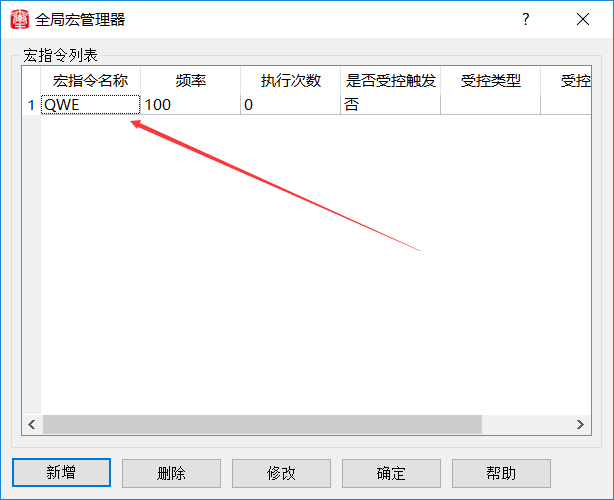 （4）完成后下载组态到触摸屏即可看到定时效果003：画面跳转案例：实现1分钟自动进行一次画面跳转。新建工程，建立多个画面，如下图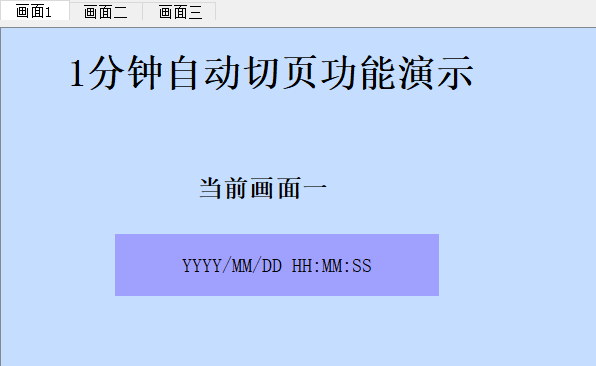 （2）根据组态编辑画面自动切换宏指令，实现1分钟自动进行一次画面跳转，宏指令编辑代码如下；void Macro_Entry( ){   short NowHour,NowSec,NowWeek;		//读取RTC实时时间的秒数	NowSec  = BCD2BIN(LocalWord[3920]);	 //如果RTC秒数发生变化，秒数递增记录一秒	  if(NowSec != LocalWord[1])	  {		//计算累计时间		  LocalWord[2]++; 		  //给秒数标志位赋值		   LocalWord[1] = NowSec;		  //达到计时总时间,60秒		   if((60==LocalWord[2]))		 {			 //计数标志清零			LocalWord[2] = 0;				 //页面计数加1			 LocalWord[3]++; 			  //调用函数库里面的函数，打开指定的画面			ScreenOpen(LocalWord[3]);	 			 //当页面计数为2时，清零			 if(2 == LocalWord[3])				 LocalWord[3] = 0;		 }	  }  	 	}（3）代码编辑完成后点击右上角的全部编译，下方提示编译成功时关闭窗口，然后在全局宏调用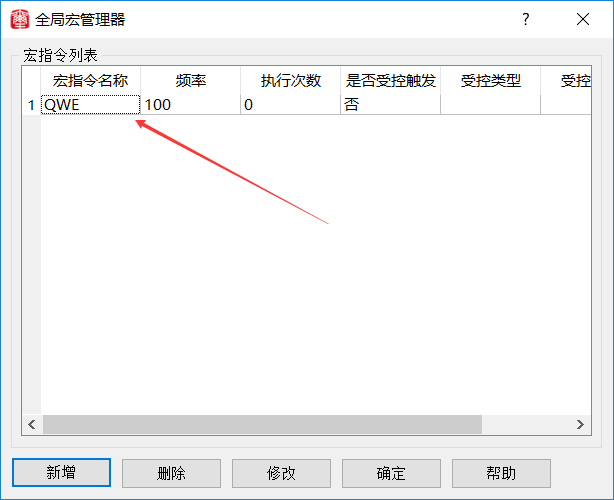 （4）完成后下载组态到触摸屏即可看到定时效果004：用户权限更改案例：实现在不同条件下，触摸屏自动切换用户等级。新建工程，做一个组态，三个位按钮，用来使用宏控制用户等级，一个数值显示器，显示当前用户等级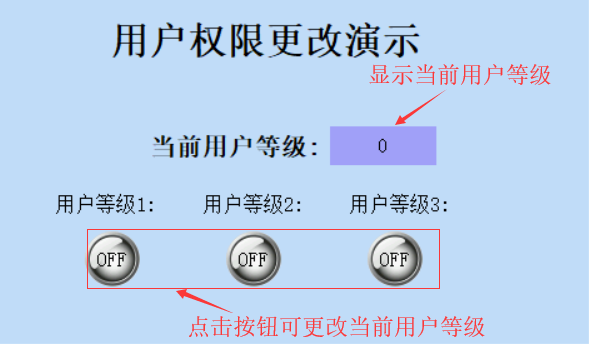 （2）根据组态编辑宏指令实现不同条件下自动切换用户等级，宏指令编辑代码如下；新建三个宏指令//Change_usr1（第一个宏指令）void Macro_Entry( ){	//注意:在"系统设置->plc控制->控制当前权限等级"中，已经设定LW10用来控制用户等级		LocalWord[10] = 1;s}//Change_usr2（第二个宏指令）void Macro_Entry( ){//注意:在"系统设置->plc控制->控制当前权限等级"中，已经设定LW10用来控制用户等级		LocalWord[10] = 2;}//Change_usr3（第三个宏指令）void Macro_Entry( ){//注意:在"系统设置->plc控制->控制当前权限等级"中，已经设定LW10用来控制用户等级		LocalWord[10] = 3;}（3）代码编辑完成后点击右上角的全部编译，下方提示编译成功时关闭窗口，每个按钮都各自使用一个宏，实现点击该按钮时更改用户等级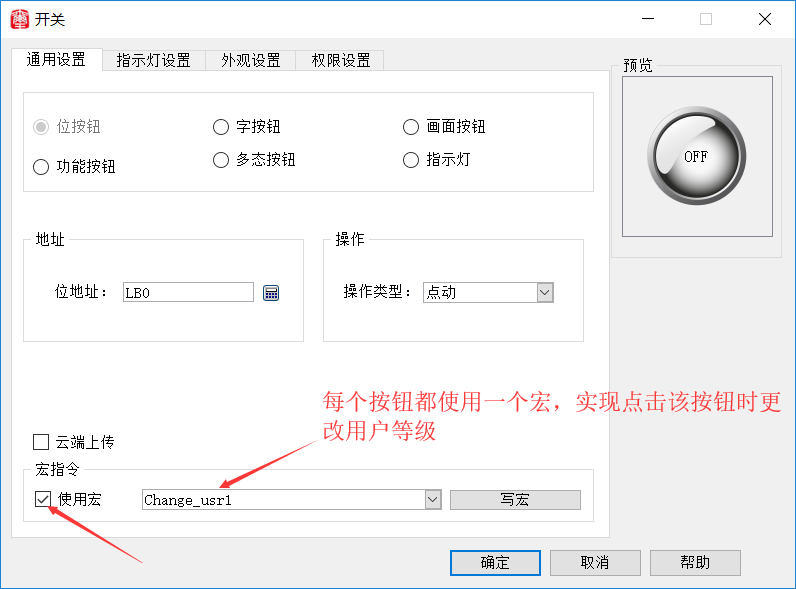 005：从站通信屏蔽案例：在一主多从用法时，可以选择屏蔽某些从站的通信。新建工程，做一个一组多从的工程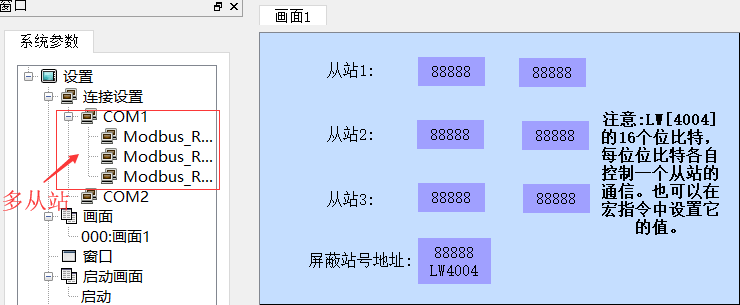 （2）做好组态后进行通讯，改变LW4004的值即可控制是否屏蔽某个从站006：微型打印机案例：配合荣达系列微型打印机，打印指定内容。新建工程，做一个按钮，做打印按钮用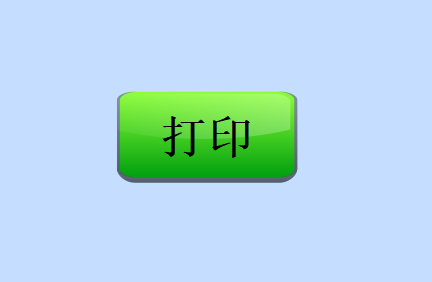 （2）编辑宏指令实现控制打印机打印指定的打印内容，宏指令编辑代码如下；void Macro_Entry( ){ char str[50];	char *newptr,*oldptr;	short source;//=LocalWord[3];	char result[4]; //	char *result=[4];//	short source =LocalWord[4] ; //	short source =LocalWord[3] ; 	//把系统内部时间地址定义变量	//把PLC里的值传送给触摸屏系统内部地址    //LocalWord[1]=num8;    //LocalWord[2]=num1;	    //LocalWord[3]=num2;    //LocalWord[4]=num3;    //LocalWord[5]=num4;    //LocalWord[6]=num5;    // LocalWord[7]=num6;    //LocalWord[8]=num7;	short  NowYear ,NowMon,NowDay, NowHour,NowMin,NowSecond;	        NowYear =BCD2BIN(LocalWord[3925]);	NowMon = BCD2BIN(LocalWord[3924]);	NowDay=BCD2BIN(LocalWord[3923]);	NowHour =BCD2BIN(LocalWord[3922]);	NowMin = BCD2BIN(LocalWord[3921]);	NowSecond=BCD2BIN(LocalWord[3920]);       LocalWord[9]=NowYear ;        LocalWord[10]=NowMon;       LocalWord[11]=NowDay;       LocalWord[12]=NowHour;        LocalWord[13]=NowMin;       LocalWord[14]=NowSecond;   if(LocalBit[100]==1)   {       newptr=(char*)&LocalWord[1090];	sprintf(str,"*****");	oldptr=(char*)&str;	memcpy(newptr,oldptr,5);	         LocalWord[1095]=10;       LocalWord[1096]=10;  	newptr=(char*)&LocalWord[1090];	PUTCHARS(0,newptr,12);  	 //LocalWord[1102]=10; 	newptr=(char*)&LocalWord[1070];	sprintf(str,"额定转速");	oldptr=(char*)&str;	memcpy(newptr,oldptr,8);	        LocalWord[1078]=10;         newptr=(char*)&LocalWord[1070];	PUTCHARS(0,newptr,26);   	sprintf(str,"%d%02d%02d%02d%02d%02d ",NowYear,NowMon,NowDay,NowHour,NowMin,NowSecond);	   	newptr=(char*)&LocalWord[1000];	oldptr=(char*)&str;	memcpy(newptr,oldptr,14);	LocalWord[1015]=10;		newptr=(char*)&LocalWord[1000];	PUTCHARS(0,newptr,50); 	LocalBit[100]=0;   } }（3）代码编辑完成后点击右上角的全部编译，下方提示编译成功，在全局宏调用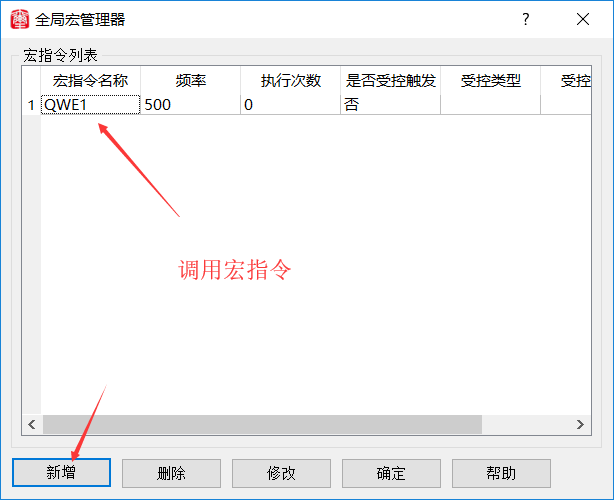 （4）下载组态到触摸屏，就可以控制打印机打印指定内容007：按钮宏案例：实现一组按钮为互斥关系，即同一时刻，只能有一个按钮的值为1。新建工程，在画面上放置三个按钮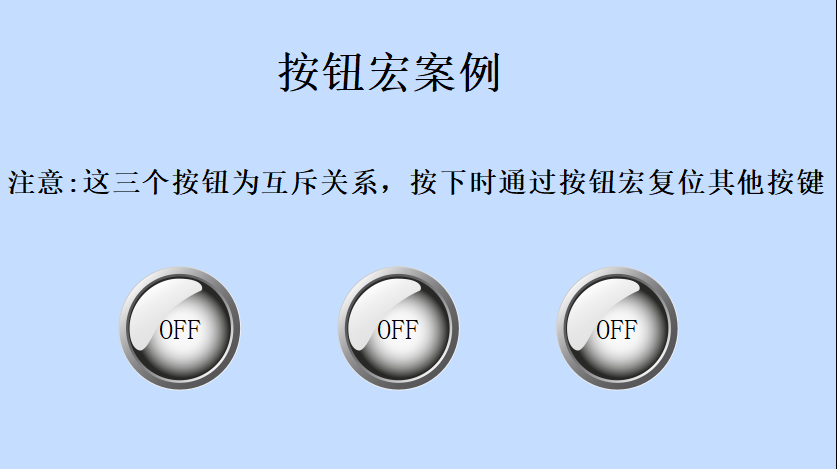 （2）编辑宏指令实现三个按钮互斥，只能有一个按钮的值能为1，宏指令编辑代码如下；新建三个宏指令//Change_buttton1（第一个宏指令）void Macro_Entry( ){	//第一个button按下，复位其他两个button		LocalBit[1] = 0;		LocalBit[2] = 0;}//Change_buttton2（第二个宏指令）void Macro_Entry( ){//第二个button按下，复位其他两个button		LocalBit[0] = 0;		LocalBit[2] = 0;}//Change_buttton3（第三个宏指令）void Macro_Entry( ){//第三个button按下，复位其他两个button		LocalBit[0] = 0;		LocalBit[1] = 0;}（3）代码编辑完成后点击右上角的全部编译，下方提示编译成功时关闭窗口，（4）给三个按钮都各自使用一个宏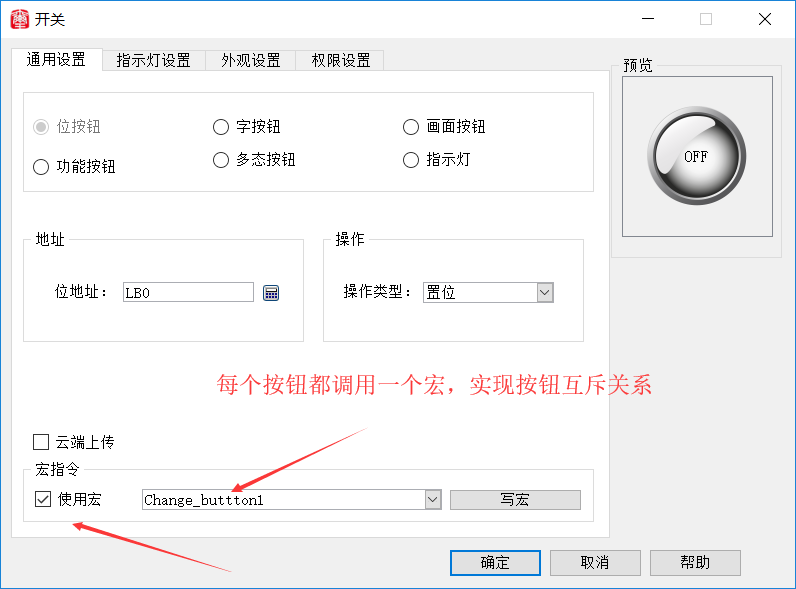 008、二控一案例：一个上位机、一个触摸屏与一个控制器，上位机与触摸屏同时可以控制控制器新建工程，做一个一组多从的组态，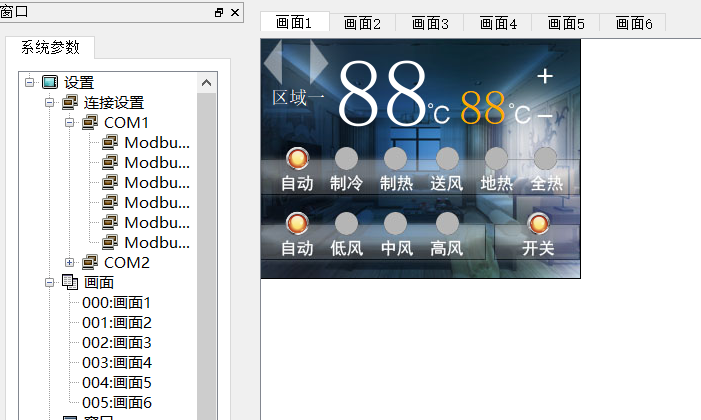 根据需求编辑宏指令，宏指令见附件组态（08、二控一案例）（3）代码编辑完成后点击右上角的全部编译，下方提示编译成功，然后在全局宏调用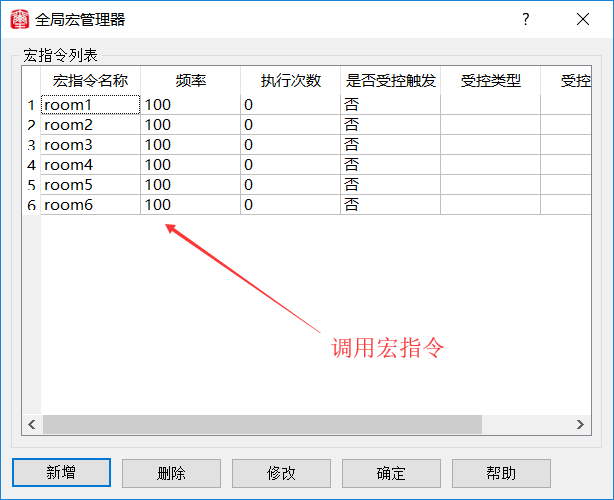 （4）最后把组态下载到触摸屏即可查看功能效果附件：
		四、自由口案例客户实际应用需求：     第一种宏，点动按键宏，按键每按一次，发送1条指令；     第二种宏，置位按键宏，按键按下，发一次指令，按键弹起需对方发指令弹起；     第三种宏，数据显示器宏，接收第三方指令数值。2、实际应用自由协议发送帧及回传帧指令格式：共5个字节，第一个触摸屏地址(自定义），第二个按键模式（LW\LB），第三个按键ID，第四、五个是参数，global_run宏，主要是返回给触摸屏数值，LW01-05	第一：str[0]=0x1;	       //触摸屏地址	第二：str[1]=0x00;           //LW01 LB00	第三：str[2]=51;              //按键ID	第四：str[3]=0x01;          //数据低字节	第五：str[4]=0x00;          //数据高字节根据客户需求，按以下步骤实现简单的演示功能硬件环境：一个上位机、一个触摸屏与一个串口调试助手与一个串口仿真线新建工程，并新建两条宏指令，如下图所示(global_run和set51)：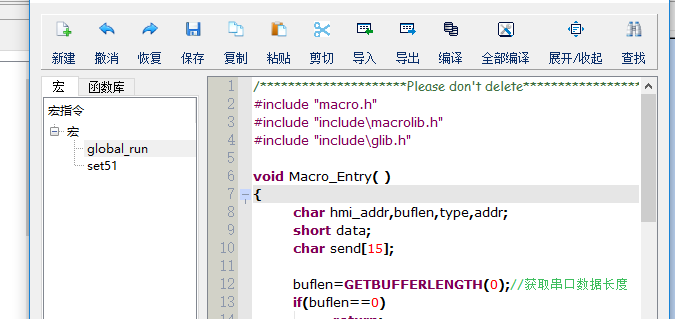 global_run代码：/*********************Please don't delete******************************/#include "macro.h"#include "include\macrolib.h"#include "include\glib.h"void Macro_Entry( ){	char hmi_addr,buflen,type,addr;	short data;	char send[15];	buflen=GETBUFFERLENGTH(0);//获取串口数据长度	if(buflen==0)		return;	GETCHARS(0,send);//从串口中读取数据	hmi_addr=send[0];	type=send[1];	addr=send[2];	data=send[3]*256+send[4];       //数据	LocalWord[0]=data;//收到串口数据后，把收到的数据传给字地址，同时数值显示器显示出来	LocalBit[1]=0;//收到串口数据后，把置位开关弹起	CLEARBUFFER(0);//清空串口缓存}set51代码：/*********************Please don't delete******************************/#include "macro.h"#include "include\macrolib.h"#include "include\glib.h"void Macro_Entry( ){	char	str[5];	str[0]=0x1;	       //触摸屏地址	str[1]=0x00;           //LW01 LB00	str[2]=51;              //按键地址	str[3]=0x01;          //数据低字节	str[4]=0x00;          //数据高字节	PUTCHARS(0,str,5);	//把自由协议数据发送到串口}写好代码后点击编译全部，正常情况下，会提示两个宏脚本都编译通过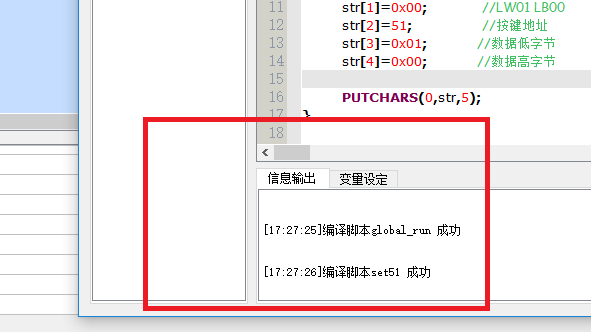 下载至触摸屏，触摸屏就会根据设定的串口1参数进行通讯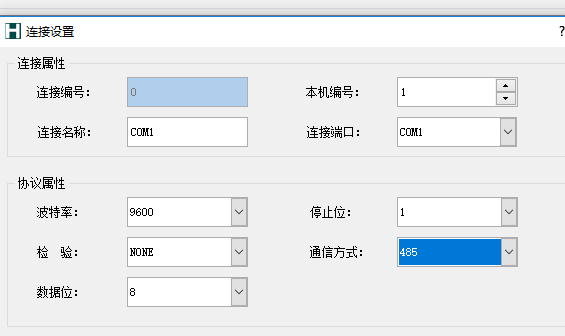 在画面上拖放如下三个控件：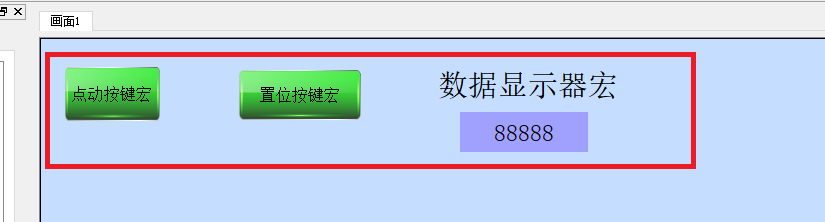 数据显示器属性设置如下：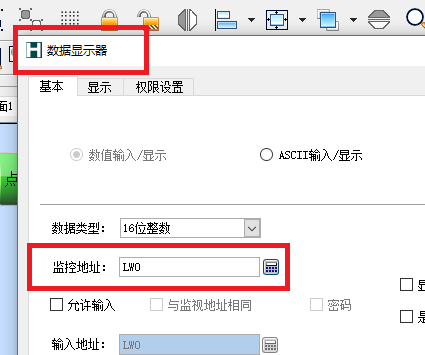 因为开关上调用了宏set51,因此在下载到触摸屏后，点击一下开关，就会向串口1发送一条数据，因为按钮属性是点动的，所以发送完后会自动弹起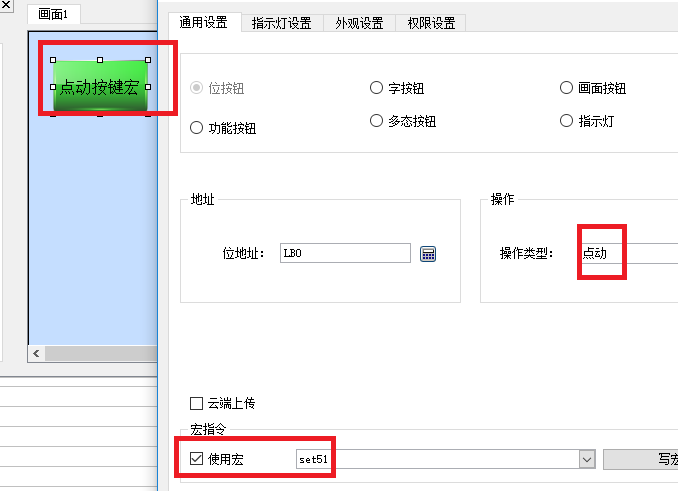 因为开关上调用了宏set51,因此在下载到触摸屏后，点击一下开关，就会向串口1发送一条数据，因为按钮属性是置位的，所以按钮不会自动弹起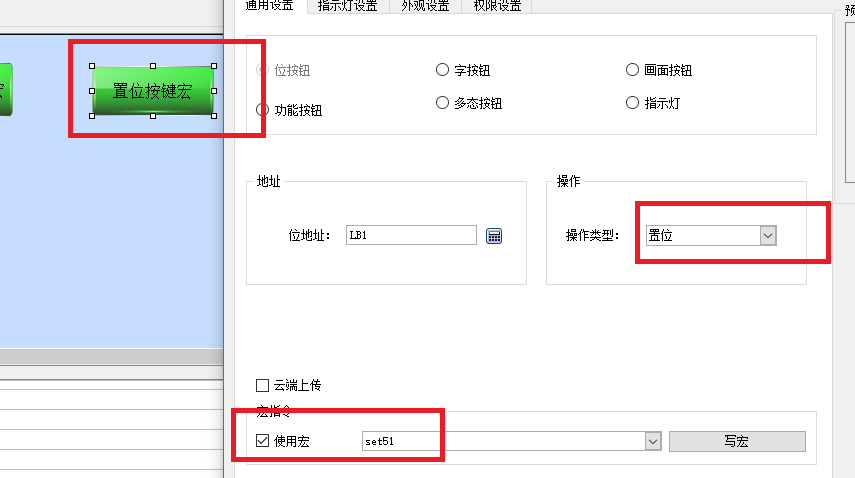 点击按钮发送送后，串口调试工具将会收到来自两个按钮的串口数据，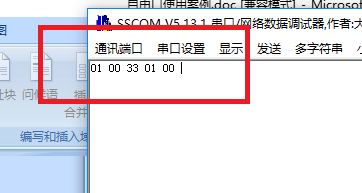 因为在全局宏中添加了global_run这个宏指令，所以触摸屏初始化完成后就会间隔100ms执行一次宏指令，从串口中读取数据，并处理数据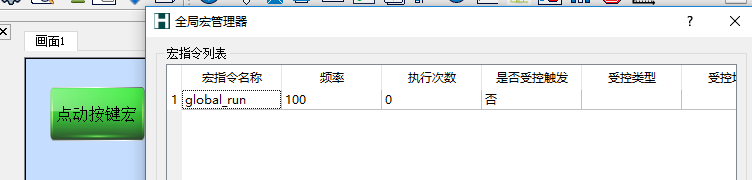 接着向串口回传如下图数据时，置位按钮将因收到指令而自动弹起，数据显示器宏也会显示收到的数据9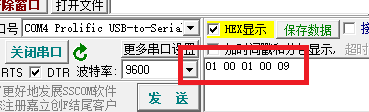 附件：宏指令注意事项
1、宏指令最多建立100条
2、每个宏指令自定义变量最多25个

3、将某个位置1时，不能频繁使用全局宏，只限于调用，不能一直置1，如果一直置1，会会一直写flash,影响存储寿命，导致死机
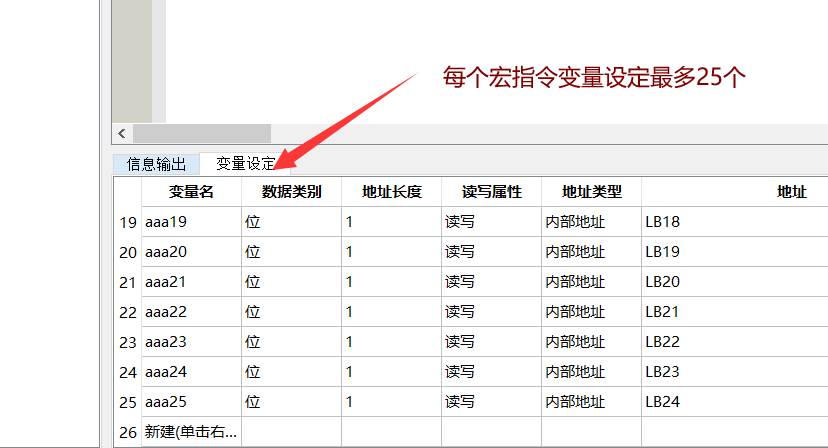 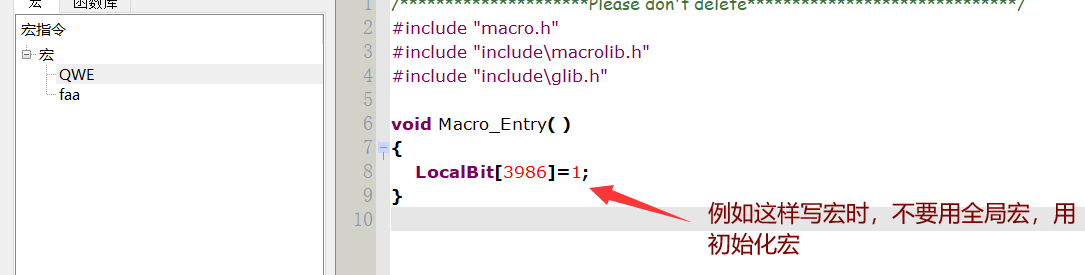 六、宏指令编译错误解决方法1、安装好Kinseal Studio触摸屏软件后，一般我们需要重启一下电脑2、重启电脑后打开Kinseal Studio触摸屏软件，新建一个工程，点击扩展工具栏上的打开宏指令编译器（如下图操作）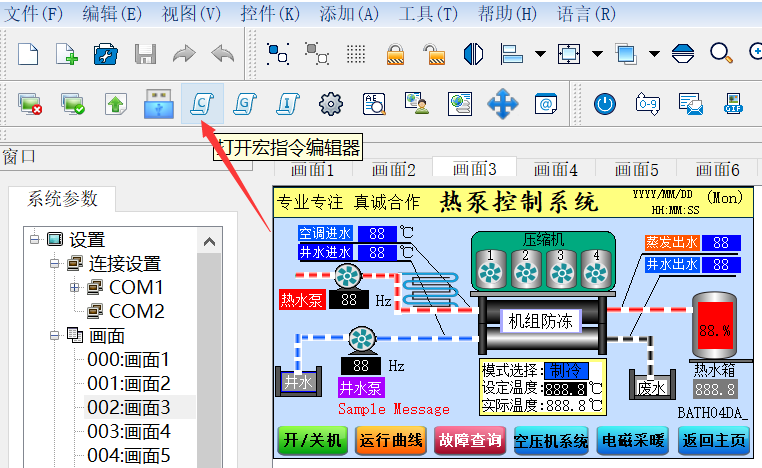 3、打开宏指令编译器后，新建宏指令，给宏指令命名后点击确定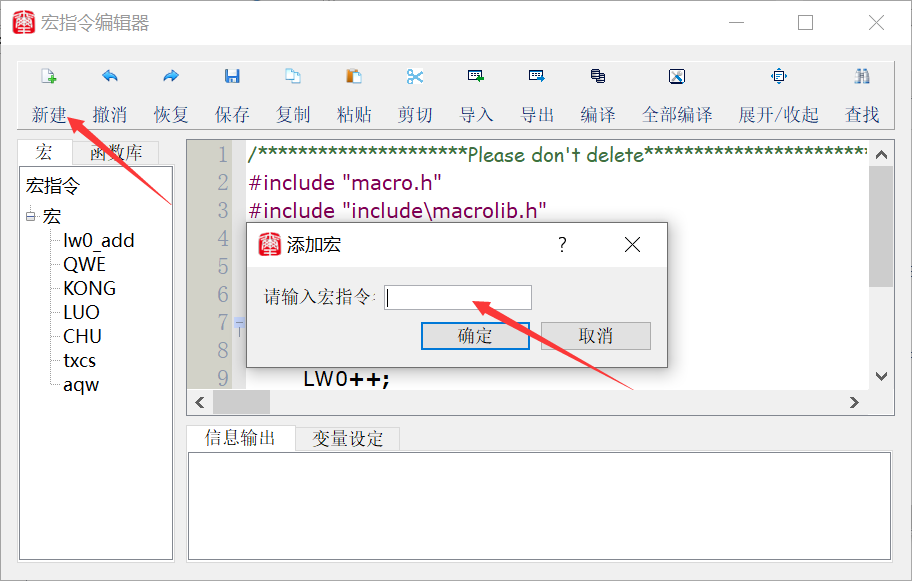 4、新建好宏指令后，先不要写宏指令语句，（如下图）操作，点击编译，如果宏指令可以编译成功，说明我们软件宏指令编译路径在电脑系统环境变量里运行正常。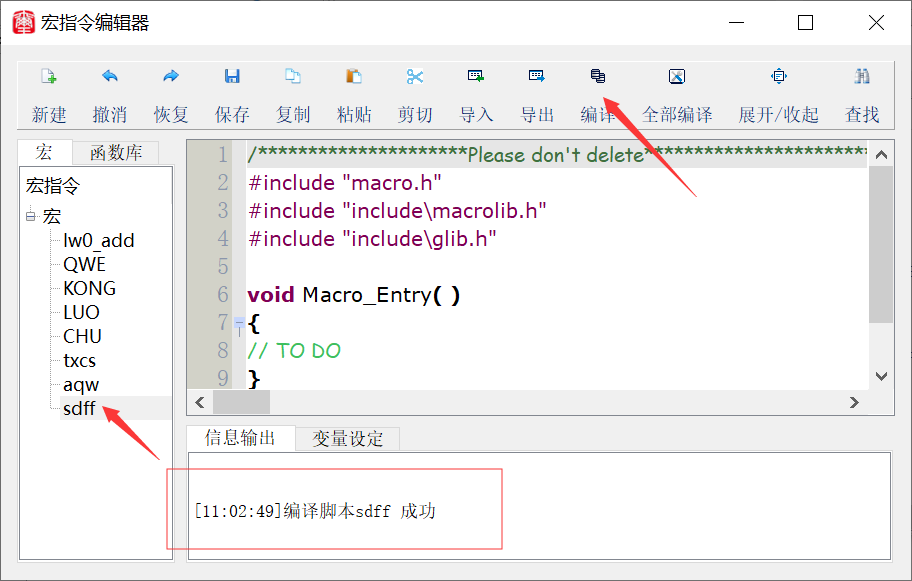 5、新建一个宏指令，点击宏指令编译器菜单上的编译，如果编译框里提示编译失败（如下图所示信息）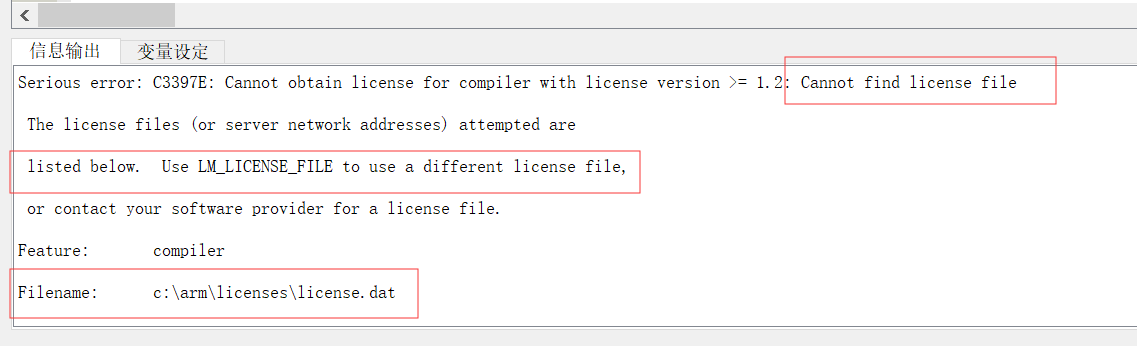 解决方法如下右击Kinseal Studio触摸屏软件选择属性，然后点击兼容性是否勾选以管理员身份运行，如果没有勾选请勾选上(如下图操作）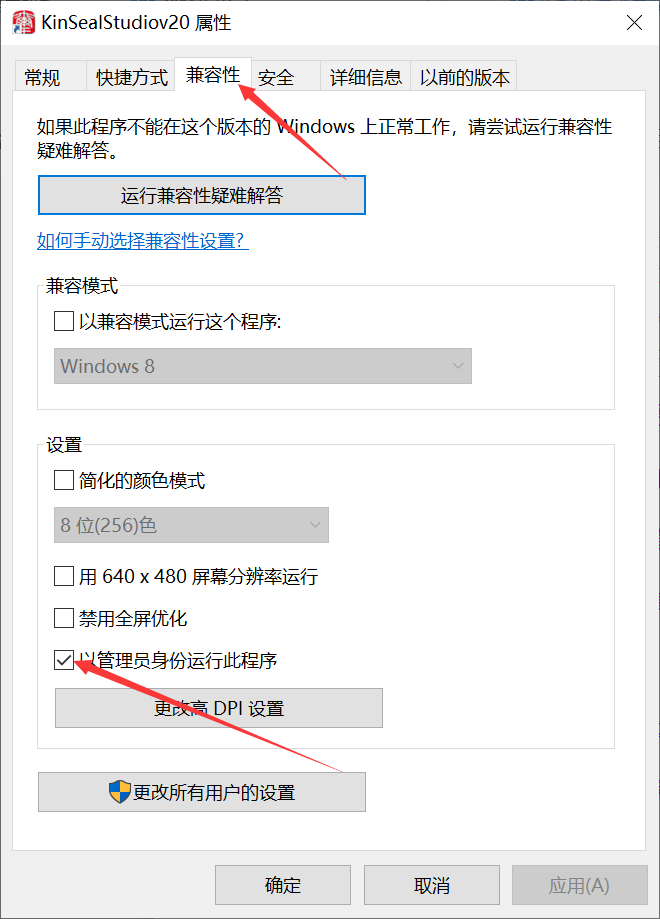 需要将arm文件夹复制到C盘根目录里，arm文件夹本文档有自带。复制好之后重新打开Kinseal Studio触摸屏软件再编译宏指令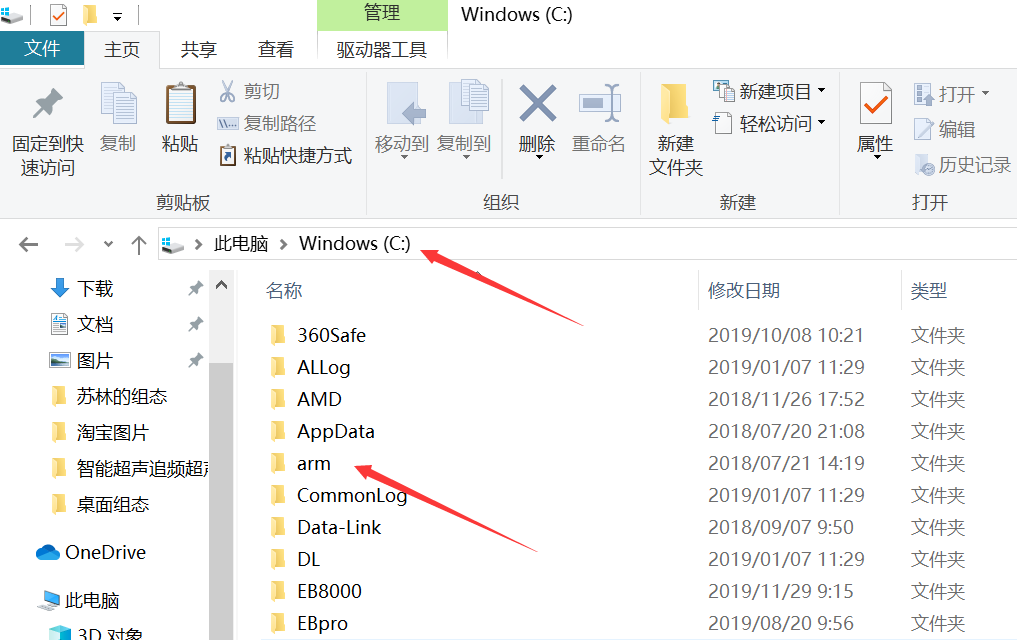 （3）在写宏指令时注意语法，变量名，标点符号、括号等是否使用正确？变量名建立变量名不要用特殊的单个字母或者数字，否则编译不成功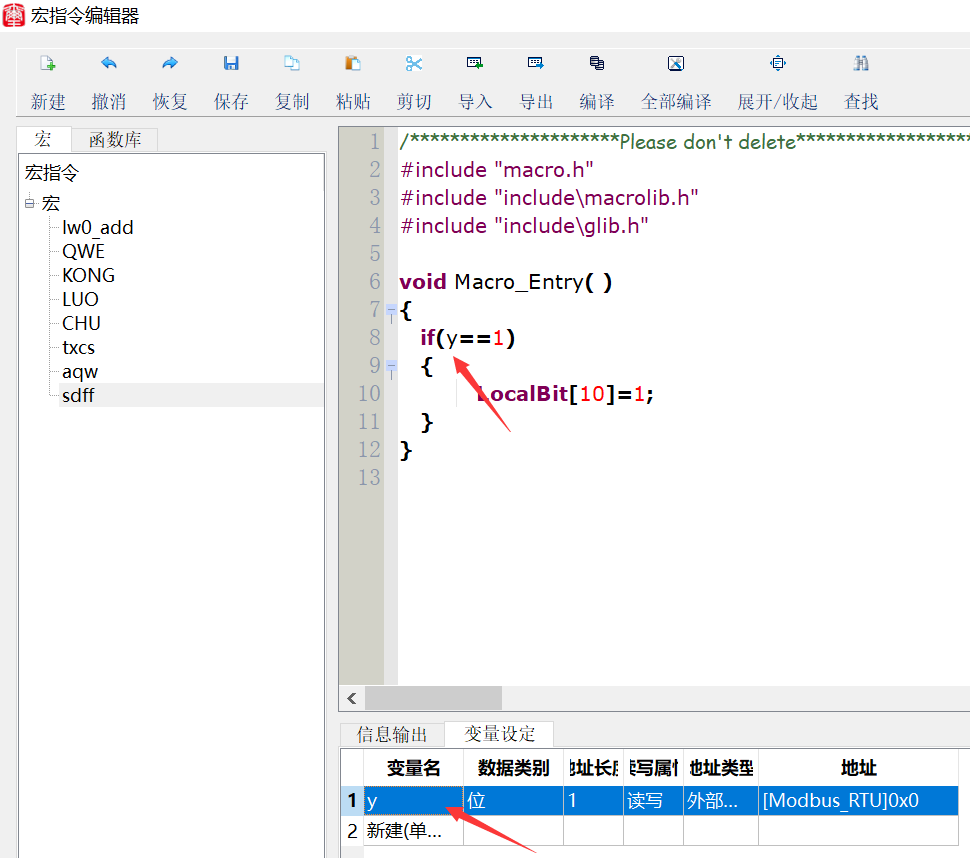 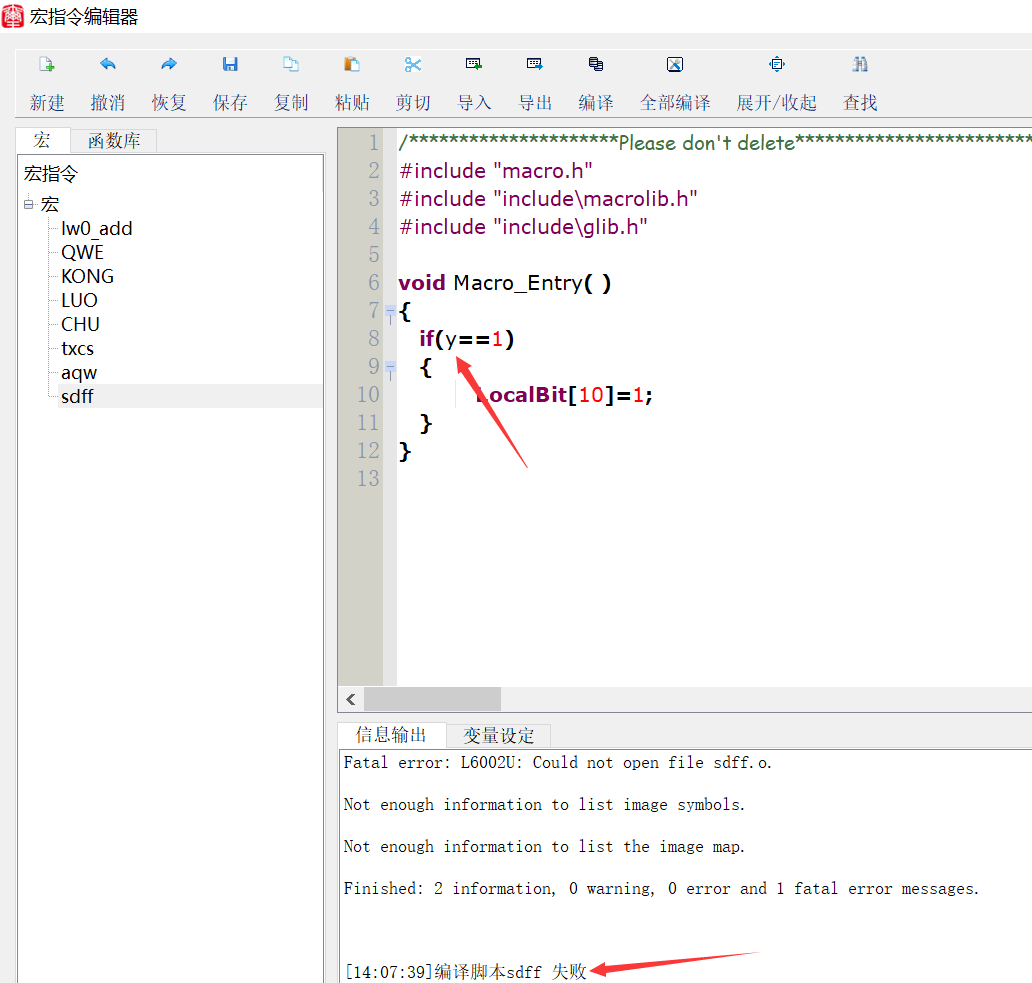 6、在下载工程时，下载编译框里提示（如下图）我们打开宏指令编译器，找到sddff这条宏指令，然后点击编译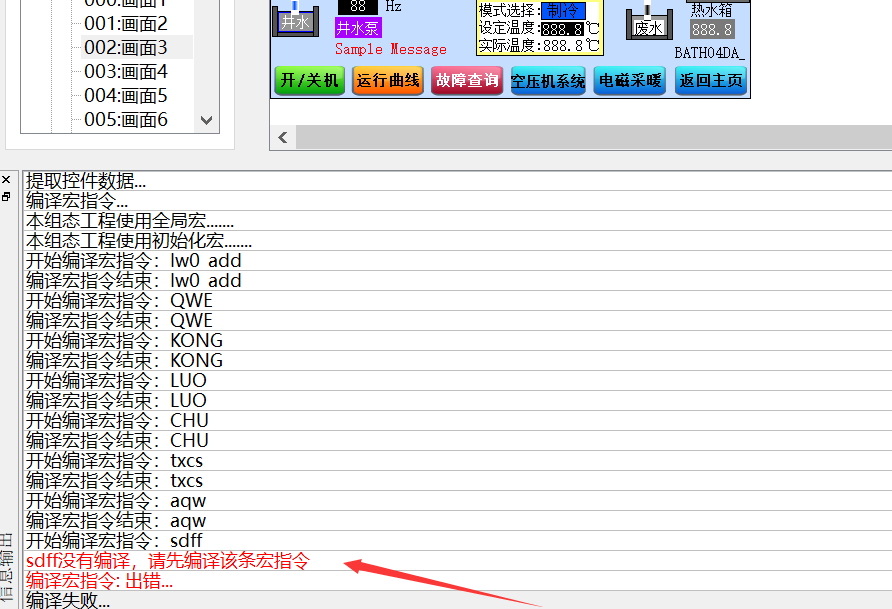 7、宏指令编译成功后关闭宏指令编译器窗口再下载工程（如下如操作）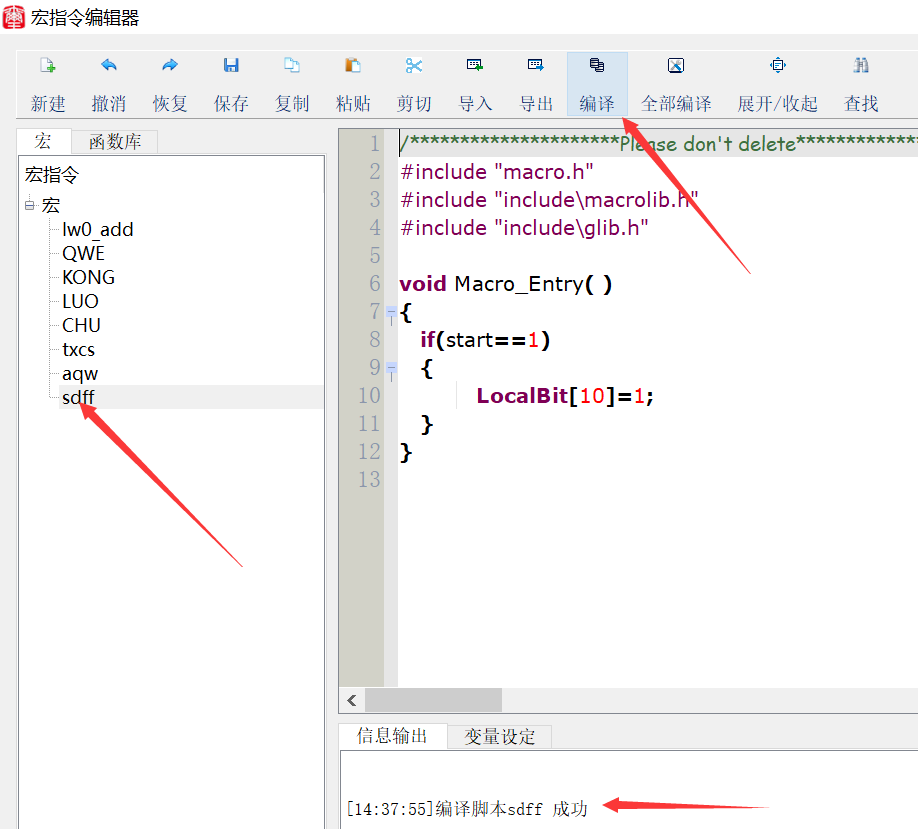 8、如果出现一个工程宏指令之前是可以编译成功的，在没有修改任何宏指令的情况下，偶然出现了宏指令编译失败，把软件关了重新打开工程再编译附件：序号序号函数库功能说明功能说明例子0101ADDSUM计算N个数值的和计算N个数值的和char data[5];//定义五个字符data[0]=0x1;data[1]=0x2;data[2]=0x3;data[3]=0x4;data[4]=0x20;//给字符data[0]~data[4]赋值short checksum;//定义短整型数checksumchecksum=ADDSUM(data,5);//checksum=data[0]~data[4]五个字符的和// checksum=0x2a;0202ASCII2DEC将字符串转换为十进制数将字符串转换为十进制数char source[4] ；//定义4个字符Source[0]='2';Source[1]='3';Source[2]='4';Source[3]='5';//给字符source[2]~source[5]赋值short result；//定义短整型数checksumresult=ASCII2DEC(source,4)；//将source[2]~source[5]字符串转成10进制数给result//  result=23450303ASCII2FLOAT将字符串转换为浮点数将字符串转换为浮点数 char source[4] ；//定义4个字符Source[0]=‘5’;Source[1]=‘.’;Source[2]=‘7’;Source[3]=‘8’;//给字符source[2]~source[5]赋值float result；//定义浮点数型resultresult=ASCII2FLOAT(source,4)；//将source[0]~source[3]字符串转成浮点数给result//  result = 5.780404ASCII2HEX将字符串转换为十六进制数将字符串转换为十六进制数char source[5] ；//定义4个字符Source[0] = ‘1’;Source[1] = ‘6’;Source[2] = ‘3’;Source[3] = ‘4’;//给字符source[0]~source[3]赋值short result；//定义整数型resultresult=ASCII2HEX(source,4)；//将source[0]~source[3]字符串转成16进制数给result//  result = 0x16340505BCD2BIN将BCD值转换为十进制数将BCD值转换为十进制数short source = 0x2648；//将BCD值0x2648给整数型sourceshort result；//定义整数型resultresult=BCD2BIN(source)；
//将source的BCD值转成十进制值给result//  result = 26480606BIN2BCD将十进制数转换为BCD值将十进制数转换为BCD值short source = 1234；
//将十进制值1234给整数型sourceshort result；//定义整数型resultresult=BIN2BCD(source)；//将source的十进制值转成BCD值给result//  result = 0x12340707CRC计算出16位CRC校验值计算出16位CRC校验值char source[5] ；//定义5个字符Source[0] = 0x1;Source[1] = 0x2;Source[2] = 0x3;Source[3] = 0x4;Source[4] = 0x5;//给字符source[0]~source[4]赋值short bit_CRC；//定义整数型bit_CRCbit_CRC=CRC(source,5)；//计算16位CRC校验值0808DEC2ASCII将十进制数值转换为字符串将十进制数值转换为字符串short source = 5678；//将数值5678给整数型sourcechar *result[4]；//定义4个连续字符result[0]~result[3]result= DEC2ASCII(result,source,4)；//将source十进制值转换为字符串//  result[0] == '5', result[1] == '6', result[2] == '7', result[3] == '80909FLOAT2ASCII将浮点数转换为字符串将浮点数转换为字符串float source = 56.8;//将数值56.8给浮点数型sourceunsigned char result[4];//定义无符号字节型 result[0]~result[3]result=FLOAT2ASCII(source,result);//将浮点数source转换为字符串result//result[0] = '5',result[1] = '6',result[2] = '.',result[3] = '81010GETBIT获取指定位的值，值为0或1获取指定位的值，值为0或1short source = 0x5, bit_pos = 0 ,result；result = GETBIT(source,bit_pos)；//  result == 11111GETCHARS从通信端口获取数据，该函数仅适用于自由口通信从通信端口获取数据，该函数仅适用于自由口通信char Data[20]；int PortID,Result；PortID=0；Result=GETCHARS(PortID,Data)；1212HEX2ASCII将十六进制数值转换为字符串将十六进制数值转换为字符串short source = 0x5678；//将数值0x5678给整数型sourcechar *result；//定义4个连续字符result[0]~result[3]HEX2ASCII(source,result)； //将source十六进制值转换为字符串//result[0] = '5', result[1] = '6', result[2] = '7', result[3] = '8'1313HIBTYE取一个字的高字节取一个字的高字节short source = 0x1234,result；result=HIBYTE(source)；//  result = 0x121414HIWORD取一个双字的高字取一个双字的高字int source = 0x12345678,result；result=HIWORD(source)；//  result = 0x12341515INVBIT将一直指定的值取反将一直指定的值取反short source = 0x6,  bit_pos =1 ,result；result=INVBIT(source, bit_pos)；//  result = 41616LOBTYE取一个字的低字节取一个字的低字节short source = 0x1234,result；result= LOBYTE(source)；//  result = 0x341717LOWORD取一个双字的低16位的字取一个双字的低16位的字int source = 0x12345678,result；result=LOWORD(source)；//  result == 0x56781818PUTCHARS将数据发送到通信端口，该函数仅适用于自由口通信将数据发送到通信端口，该函数仅适用于自由口通信 char Data[5]；Data[0] = 0x02;Data[1] = 0x30;Data[2] = 0x31;Data[3] = 0x4d;Data[4] = 0x5e;char PortID；unsigned char Length;    Length=5；    PortID=0；PUTCHARS(PortID,Data, Length)；1919SWAPB交换一个字的高低位字节交换一个字的高低位字节short source = 0x1234,result；//将十六进制值0x1234给source,定义整数型resultresult=SWAPB(source)；//将source的高低位互换并赋值给result//  result = 0x34122020SWAPW交换一个双字的高低字交换一个双字的高低字int  source = 0x12345678, ；////将十六进制值0x12345678给双字sourceint  result；//定义整数型resultresult=SWAPW(source)；//将source的高低位互换并赋值给result//  result = 0x567812342121SETBIT设置指定位的值为设定值设置指定位的值为设定值short  source = 0x4；short bit_pos = 2, result；result = SETBIT(source,bit_pos,1)；//  result = 4 2222XORSUM用于计算N个数值的异或值用于计算N个数值的异或值char source[5] ;Source[0] = 0x1;Source[1] = 0x20;Source[2] = 0x3;Source[3] = 0x48;Source[4] = 0x5;short checksum;checksum = XORSUM(source, 5); / ecksum =0x6f;2323DELAY设置延迟时间，单位为毫秒设置延迟时间，单位为毫秒DELAY(1000);//延迟1000毫秒2424GETBUFFERLENGTH从通信端口获取缓冲区长度，该函数仅适用于自由口通信从通信端口获取缓冲区长度，该函数仅适用于自由口通信int bufferlen,PortID;
PortID=0;
bufferlen=GETBUFFERLENGTH(PortID)2525CLEARBUFFER清除通讯端口的缓冲区，该函数仅适用于自由口通信清除通讯端口的缓冲区，该函数仅适用于自由口通信int Clearresult,PortID;
PortID=0;
Clearresult=CLEARBUFFER(PortID);2626ScreenOpen跳转画面跳转画面ScreenOpen(N);  // 跳转到序号为N的画面，N为常数1、2、3……2727DISABLELCD点亮液晶显示屏点亮液晶显示屏DISABLELCD();2828ENABLELCD关闭液晶显示屏关闭液晶显示屏ENABLELCD();序号图形库图形库图形库功能说明01PutPixelPutPixelPutPixel绘制像素点int x = 2;int y= 4;int c = COLOR_BLACK;PutPixel(x,y,c);02DrawLineDrawLineDrawLine绘制线段int x1 =2,x2=400;int y1=4,y2=200; int color = COLOR_NAVY;DrawLine(x1,y1,x2,y2,color);03DrawHLineDrawHLineDrawHLine绘制水平线int x1 =2,x2=400;int y= 200;int color = COLOR_DCYAN;DrawHLine(x1,x2,y,color);04DrawVLineDrawVLineDrawVLine绘制垂直线int y1 =2,y2=200;int x= 100;int color = COLOR_DGREEN;DrawVLine(y1,y2,x,color);05RectangleRectangleRectangle绘制矩形int x1 =2,x2=200;int y1=4,y2=100; int color = COLOR_MAROON;Rectangle(x1,y1,x2,y2,color);06FiledRectangleFiledRectangleFiledRectangle绘制填充矩形int x1 =2,x2=100;int y1=4,y2=100; int color = COLOR_MAROON;FilledRectangle(x1,y1,x2,y2,color);07CircleCircleCircle绘制圆unsigned int x0 =200;unsigned int y0= 150;unsigned int r=50;int color = COLOR_DGREEN;Circle(x0,y0,r,color);08Fill_CircleFill_CircleFill_Circle绘制填充圆int x0=100; int y0=100; int r0= 50; int color =COLOR_YELLOW;Fill_Circle(x0,y0,r0,color);